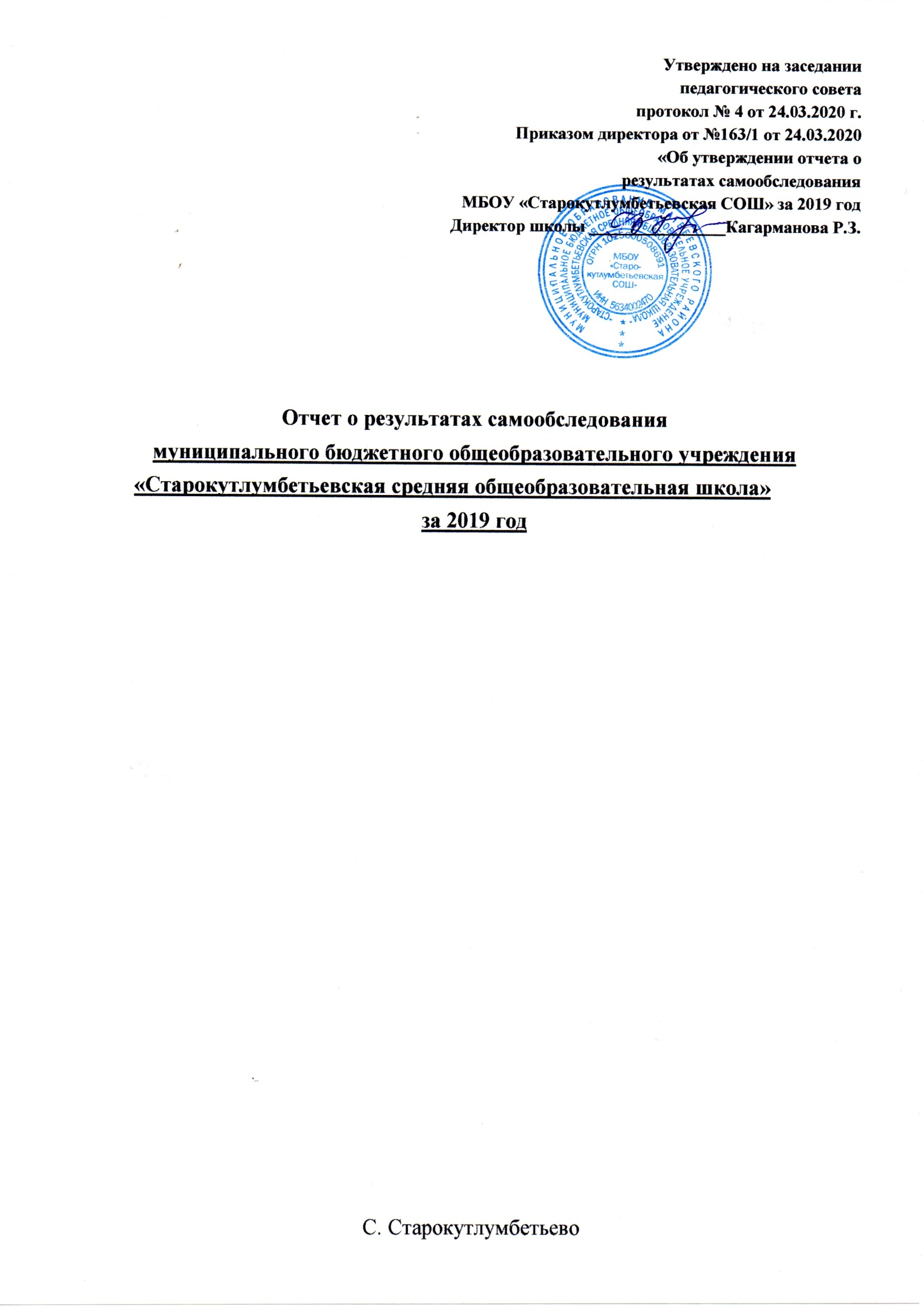 ОглавлениеИнфомрационно – аналитические сведения…………………………………3оценка образовательной деятельности……………………………………….8 системы управления организации…………………………………………10содержания и качества подготовки обучающихся………………………..13 организации учебного процесса…………………………………………….17востребованности выпускников……………………………………………35качества кадрового, учебно-методического, библиотечно-информационного обеспечения, материально-технической базы…………………….35функционирования внутренней системы оценки качества образования….39 показатели …………………………………………………………………….41РАЗДЕЛ 1 Информационно-аналитические сведения Общие сведения об образовательном учреждении Полное наименование общеобразовательного учреждения в соответствии с Уставом :Муниципальное бюджетное общеобразовательное учреждение «Старокутлумбетьевская средняя общеобразовательная школаЮридический адрес: 461873, Оренбургская область, Матвеевский район, с.Старокутлумбетьево, ул.Школьная, 4Фактический адрес: 461873, Оренбургская область, Матвеевский район, с.Старокутлумбетьево, ул.Школьная, 4. Телефон, адрес электронной почты, адрес сайта: 8(35356)2-37-37, 28mou011@mail.ru  Факс:нет Банковские реквизиты: ИНН 5634002470 УФК по Оренбургской области (МБОУ «Старокутлумбетьевская СОШ» л/с20536Ц31180)Отделение Оренбург г. Оренбург БИК 045354001 р/с 40701810065771600200 КПП 563401001 1.5.Учредителимуниципальное образование Матвеевский район____ (название организации и /или ФИО физического лица) 1.6.Организационно-правовая форма бюджетное учреждение 1.7. Лицензия №2366 серия 56ЛО1 №0004788 от 30 декабря 2015г, бессрочная (на какой срок и на какую образовательную деятельность) Таблица 1.9. Профильность обучения в соответствии с реализуемыми программами (указать конкретные классы)                                    Нет2. Руководители образовательного учреждения 2.1. Директор  Кагарманова Ризиля Зинуровна8(35356)2-37-37               (ФИО полностью)                                                            (телефон) __________________________высшая_______________________________ (какую квалификационную категорию имеет) 2.2. Главный бухгалтер  Гатауллина В.Р.                    _8(35356)2-13-84                                                                                                         (телефон) 2.3. Заместитель директора:           Закирова Резида Рафиковна                      8(9228)38-52-66              (ФИО полностью)                                                            (телефон) ____________________________высшая_______________________________ (какую квалификационную категорию имеет)         Хамидуллина Лида Дамировна                                8(35356)2-37-37                      (ФИО полностью)                                                            (телефон) _______________________________высшая_______________________________ (какую квалификационную категорию имеет) 3. организационно-педагогическая структура образовательного учреждения 3.1. Контингент обучающихся   Работа школы в 2019 году была направлена на реализацию следующих  задач:  1. Повышение уровня  профессиональной компетенции педагогов  через личностное развитие учителей, повышение квалификации, участие их в инновационной деятельности школы.  2.  Повышение качества образовательного процесса через:  осуществление компетентностного подхода в обучении и воспитании; применение информационно-коммуникационных технологий в урочном процессе и внеурочной деятельности;  обеспечение усвоения обучающимися обязательного минимума содержания начального, основного, среднего (полного) общего образования на уровне требований государственного образовательного стандарта;  - работу с обучающимися по подготовке к сдаче выпускных экзаменов в формате ГИА;  формирование положительной мотивации обучающихся к учебной деятельности;  обеспечение социально-педагогических отношений, сохраняющих физическое, психическое и социальное здоровье обучающихся;  - осуществление процедуры оценки на основании показателей эффективности деятельности образовательного учреждения, показателей эффективности деятельности педагогических работников  3.  Продолжение создания условий для успешной  реализации ФГОС второго поколения.  4 .Формирование мотивационной среды  здорового образа жизни у педагогов, обучающихся и родителей.  Создание условий для развития духовно-нравственных качеств личности, способной противостоять негативным факторам современного общества и выстраивать свою жизнь на основе традиционных российских духовно- нравственных ценностей.  Приведение материально-технического обеспечения образовательного процесса в соответствие с современными требованиями. Для реализации поставленных задач в школе имеется необходимая нормативно-правовая база, соответствующие локальные акты и положения.  Поставленные перед коллективом задачи решались через совершенствование методики проведения уроков, индивидуальную и групповую работы со слабоуспевающими учащимися и учащимися, мотивированными на учебу, коррекцию знаний учащихся на основе диагностической деятельности учителя, развитие способностей и природных задатков обучающихся, повышение мотивации к обучению у учащихся, а также ознакомление учителей с новой методической литературой. Для решения  поставленных задач были: составлен план работы школы; составлен учебный план,  позволяющий заложить фундамент знаний по основным дисциплинам; создана структура методической службы в школе; все методические объединения имели четкие планы работы; проводилась работа по обеспечению сохранности здоровья и здорового образа жизни.         Режим работы школы - 6-ти дневная учебная неделя во 2-11 классах и 5-ти дневная - в 1 классе. Организация учебного процесса регламентируется учебным планом и расписанием. Учебный план утвержден директором школы. Максимальный объем учебной нагрузки обучающихся соответствует максимально допустимому количеству часов с учетом шестидневной (пятидневной в начальных классах)  учебной недели. Учебный план состоит из инвариантной и вариативной части. Инвариантная часть составлена в соответствии с базисным учебным планом и обеспечивает выполнение требований государственных образовательных стандартов. Программно-методическое обеспечение позволило в полном объеме реализовать учебный план. Рабочие программы учителей разработаны в соответствии с содержанием учебных программ по изучаемым предметам общеобразовательного цикла и утверждены на педагогическом совете школы. Расписание учебных занятий составлено с учетом целесообразности воспитательно-образовательного процесса, создания необходимых условий для обучающихся разных возрастных групп, дневной и недельной динамики работоспособности. При анализе соответствия расписания учебному плану выявлено: расписание учебных занятий включает в себя все образовательные компоненты, представленные в учебном плане школы. Оценка реализации учебных программ, тематического планирования выявила их соответствие образовательному минимуму по всем предметам, федеральный компонент образовательного стандарта реализуется полностью.  Самообследование МБОУ «Старокутлумбетьевская СОШ» проводилось в соответствии  с п. 3 ч. 2 статьи 29 ФЗ от 29 декабря 2012 года № 273-ФЗ «Об образовании в Российской Федерации», приказами Министерства образования и науки РФ от 14 июня 2013г. № 462 «Об утверждении Порядка проведения самообследования образовательной организацией»,  от 10.12.2013 № 1324 «Об утверждении показателей деятельности образовательной организации, подлежащейсамообследованию», от 17.12.2017 № 1218 «О внесении изменений в Порядок проведения самообследования образовательной организации, утвержденный приказом Министерства образования и науки Российской Федерации от 14.06.2013 № 462», с целью обеспечения доступности и открытости информации о деятельности организации. Учебные занятия 1 – 11 классов проводятся в типовом двухэтажном здании, площадью 2012 кв.м,  площадь на одного обучающегося составляет 20,1 кв.м., что соответствует нормам СанПин (32, п.2.3.11) и соответствует осуществлению образовательного и воспитательного процесса в школе.Образовательная деятельность направлена на реализацию образовательных программ: начального общего, основного общего и среднего (полного) общего образования. Обучающиеся начальных классов занимаются на первом этаже в специально отведенных кабинетах. Для учащихся 1-4 классов, согласно стандарту 2 поколения оборудована игровая комната. В кабинетах достаточно наглядного и раздаточного материалов, красочно оформленных рабочих стендов. Санитарно- гигиенические условия в кабинетах соответствуют нормам СанПин.Обучение второй и третьей ступени осуществляется по классно – кабинетной системе. В школе имеются 12 оборудованных кабинетов по предметам, которые оснащены учебно- методической литературой, оборудованием, техническими средствами обучения. Учебной мебелью школа обеспечена в соответствии с возрастными особенностями. В школе имеется: мебель, компьютеры, оргтехника, лингафонный кабинет, кабинет начальных классов, спортивное оборудование, инструменты для уроков технологии. Все это было приобретено на миллион, который школа выиграла в 2008 году, а так же на 200000 в 2018-2019 учебном году. В школе имеются условия для успешных занятий учащихся спортом. Спортивный зал для учащихся второй и третьей ступени  находится на первом этаже,  его площадь составляет 230 кв.м. Есть необходимый спортивный инвентарь. На территории школы имеется спортивная площадка, которая оборудована беговой дорожкой, волейбольной площадкой, полосой препятствий, сектором для прыжков.Согласно санитарным правилам и нормам оборудован кабинет информатики, в котором насчитывается 5 компьютеров, имеется доступ к Интернету. В остальных кабинетах установлены по 1 компьютеру. В кабинете информатики, литературы, биологии, физики, русского языка, музыки, немецкого языка и в кабинетах начальных классов имеется проектор. Школа располагает столовой на 56 посадочных мест. Школа централизованно  получила комплекты мебели для столовой и электроплиту. В школе созданы условия для осуществления горячего одноразового питания. Все учащиеся получают горячее двухразовое питание.  	Выполнен косметический ремонт классных комнат и рекреаций.  Большой ремонт проделан во всех учебных кабинетах. По всей школе заменены окна на пластиковые.   Трудовое обучение обучающихся осуществляется в оборудованной мастерской для мальчиков и в кабинете технологии для девочек.  В школе создан исторический музей «Боевой и трудовой славы», где собран богатый материал об истории села.  Для обеспечения образовательного процесса школа располагает хорошей библиотекой. Учебники и учебные пособия подобраны в соответствии с действующими образовательными стандартами по программам, рекомендованным министерством образования. Фонд учебников пополняется за счет местного бюджета, областного бюджета и средств родителей. Обеспеченность учебниками - 100%. Для работы с обучающимися с книгой оборудован читальный зал на 8 посадочных мест, имеется компьютер. В библиотеке формируется банк цифровых образовательных ресурсов.      В целях безопасной работы  образовательное учреждение укомплектовано первичными средствами пожаротушения. Имеются планы эвакуаций, эвакуационные выходы содержатся в соответствии с установленными нормами.  Разработаны инструкции о мерах пожарной безопасности. Деревянные конструкции чердачного помещения пропитаны огнезащитным составом, здание школы оборудовано автоматической пожарной сигнализацией и системой оповещения людей о пожаре. РАЗДЕЛ 2.Оценка образовательной деятельностиОбразовательная деятельность в Школе организуется в соответствии с Федеральным законом от 29.12.2012 № 273-ФЗ «Об образовании в Российской Федерации», ФГОС начального общего, основного общего образования,  ФКГОС основного общего и среднего общего образования, СанПиН 2.4.2.2821-10 «Санитарно-эпидемиологические требования к условиям и организации обучения в общеобразовательных учреждениях», основными образовательными программами по уровням, включая учебные планы, годовые календарные графики, расписанием занятий. Показатели   деятельности образовательной организации.     С целью учета качественных образовательных изменений у обучающихся в 2019 году педагогами проводился мониторинг знаний и умений учащихся. Результаты мониторинга  учитывались  в организации работы с детьми, в частности при подготовке к итоговой аттестации. Применение системно-деятельностного подхода в сочетании с современными образовательными технологиями позволили  достичь в 2019  году хороших образовательных результатов.Результаты обученности за 2019  год Образовательный процесс по программам начального общего, основного общего и среднего общего образования осуществляется в одну  смену, в режиме пятидневной рабочей недели для обучающихся 1 классе и в режиме шестидневной рабочей недели для обучающихся 2-11 классов.  Календарный учебный график на учебный год разрабатывается в соответствии с Федеральным законом от 29.12.2012 № 273-ФЗ «Об образовании в Российской Федерации», постановлениями Главного санитарного государственного врача Российской Федерации  РАЗДЕЛ 3.Система управления организацией      Управление ОО осуществляется в соответствии с законодательством Российской Федерации с учетом особенностей, установленных Федеральным законом «Об образовании в Российской Федерации», на основе сочетания принципов единоначалия и коллегиальности.  Система управления представляет специфический вид управленческой деятельности,    целеполаганием которой является обеспечение участниками образовательных отношений условий для:  -развития;   -роста профессионального мастерства;  - проектирования образовательного процесса как системы, способствующей саморазвитию, самосовершенствованию.  В школе   сформированы коллегиальные органы управления: Управляющий совет, педагогический совет, общее собрание работников Органы управления, действующие в Школе    В целях учета мнения обучающихся, родителей (законных представителей) несовершеннолетних обучающихся по вопросам управления ОО и при принятии   локальных нормативных актов, затрагивающих их права и законные интересы, в школе   действуют родительские комитеты и созданы советы обучающихся (общественные объединения обучающихся). Сведения об административных работниках       Между  членами администрации распределены функциональные обязанности, которые обеспечивают режим жесткого функционирования и гибкого развития. Уровень управленческой культуры, владением современными информационными технологиями, владение всеми основными вопросами позволяет членам администрации   в случае необходимости осуществляют замену.   Заместители директора осуществляют оперативное управление образовательным процессом: выполняют информационную, оценочно-аналитическую, планово-прогностическую, организационно-исполнительскую, мотивационную,  контрольно-регулировочную функции. Контрольно-диагностическая и коррекционная функции управления осуществляются администрацией через организацию контроля, который осуществляется в соответствии с планом внутриучрежденческого контроля.   Для осуществления учебно-методической работы в Школе создано 4   методических объединений: − гуманитарных дисциплин; − естественнонаучного и математического цикла; − учителей начальных классов; -классных руководителей 1-11 классов; .  РАЗДЕЛ 4.Содержание и качество подготовкиСтатистика показателей за 2017–2019 годы Сравнительный анализ показывает, что  за последние 3 года   уменьшается количество обучающихся с 72 до 62. 3 обучающихся  с ОВЗ получают образование по адаптированным программам  из них 2  обучаются  на дому Основными причинами движения , как и в прошлом учебном году, стали:  -смена места жительства обучающихся;  -поступление в СУЗыКраткий анализ динамики результатов успеваемости и качества знаний Результаты освоения учащимися программ начального общего образования по показателю «успеваемость» в 2019 учебном году Если сравнить результаты освоения обучающимися программ начального общего образования по показателю «успеваемость» в 2019 году с результатами освоения учащимися программ начального общего образования по показателю «успеваемость» в 2018 году, то можно отметить, что процент учащихся, окончивших на «4» и «5», снизилось  на 2,4  процента (в 2018 был 50%), процент учащихся, окончивших на «5», остался неизменным (в 2018 – 0 %). 1 ученица переведены по решению ПМПК на адаптированную программу. Причинами стали недостатки в организации индивидуального подхода и учета особенностей отдельных обучающихся, неиспользованные резервы в работе с обучающимися группы риска и мотивированными обучающимися. Результаты освоения учащимися программ основного общего образования по показателю «успеваемость» в 2019 году      Если сравнить результаты освоения обучающимися программ основного общего образования по показателю «успеваемость» в 2019 году с результатами освоения учащимися программ основного общего образования по показателю «успеваемость» в 2018 году, то можно отметить, что процент учащихся, окончивших на «4» и «5», понизился на 10 % (в 2018 был 42,3 %), процент учащихся, окончивших на «5», снизился  на 9% (в 2018 –12%). Результаты освоения программ среднего общего образования обучающимися 10, 11 классов по показателю «успеваемость» в 2019 году Результаты освоения учащимися программ среднего общего образования по показателю «успеваемость» в 2019  учебном году составили 100%. Процент обучающихся, окончивших на «4 и 5»,повысилось  на 3,6%  (в 2018 было 25 %). Результаты сдачи ЕГЭ2019 года Большинство обучающихся  11 класса  успешно сдали экзамены. По русскому языку работу выполняли 6 обучающихся, средний балл, лучший результат Гилязова Л. (98 б). Средний балл по школе 69,1, муниципальный – 71,8, региональный - Выше среднего балла набрали: Гилязова Л., Хамидуллина В.. Самый низкий результат у Бадретдиновой и Рахматуллиной (59 б.). Все обучающиеся преодолели минимальный порог  по математике: профильный уровень работу выполняли 2 обучающихся, средний балл по школе 67, муниципальный – 59,8, региональный - 64, лучший результат Гилязова Л (72 б). Самый низкий результат у Хамидуллиной В (62 б.) Все обучающиеся преодолели минимальный порог по математике базовый уровень: работу выполняли 4 обучающихся, средний балл 4,25, муниципальный – 4,3, региональный – 4,6. Лучший результат Рахматуллина Г. (20 б - «5»). Самый низкий результат у Бадретдиновой Э. (13 б.– «4») Все обучающиеся преодолели минимальный порог по биологии работу выполняли 2 обучающихся, средний балл 63,5, муниципальный – 69,2, региональный – 60. лучший результат Гилязова Л (76 б). Самый низкий результат у Хамидуллиной В (51 б.) Все обучающиеся преодолели минимальный порог по химии  работу выполняли 2 обучающихся, средний балл 64, лучший результат Гилязовой Л. (77 б). Самый низкий результат у Хамидуллина В. (51 б.) Все обучающиеся преодолели минимальный порог.Последние три года обучающиеся 11 класса не выбирают для сдачи ЕГЭ следующие предметы: информатика, география, немецкий язык.Результаты сдачи ОГЭ 2019 года В 2019  году результаты ОГЭ повысились практически по всем предметам на 20%. Вывод: Все обучающиеся сдали итоговую аттестацию в форме ОГЭ и получили аттестаты.   РАЗДЕЛ 5ОРГАНИЗАЦИЯ УЧЕБНОГО ПРОЦЕССАПродолжительность учебного годаНачало учебного года- 02.09.2019 г.Продолжительность учебного года: 1 класс- 33 недели2-11 классы- 34 неделиДОУ -  Окончание учебного года:Для обучающихся  2-8, 10 классов – 30 мая 2020 г.  Для обучающихся 1 класса – по истечению 33 недель обучения.Окончание учебного года для 9, 11 классов регламентируется нормативными документами Министерства просвещения РФРежим работы школыШкола работает в первую сменуНачало работы школы: 8.00Окончание работы школы: 20.00Для обучающихся 2-11 классов продолжительность учебной недели составляет 6 дней.Для обучающихся 1 класса продолжительность учебной недели составляет 5 дней.Продолжительность урока во 2-11 классах – 45 минут.Для обучающихся 1 класса используется «ступенчатый» режим обучения (в сентябре, октябре – по 3 урока в день по 35 минут каждый; в ноябре – декабре – по 4 урока по 35 минут каждый; в январе – мае – по 4 урока по 40 минут каждый).Начало всех занятий с 9.00 ч.Внеурочная деятельность, работа кружков, секций в 1-4 классах реализуется не ранее чем через 45 минут после окончания занятий, в 5-8 классах реализуется во второй половине дня по расписанию с 15.30Регламентирование образовательного процесса1-9 классы- по четвертям (1,2,3,4 четверти);10-11 классы - по полугодиям (1,2 полугодия); Продолжительность каникул в течении учебного годаДля учащихся 1 класса устанавливаются дополнительные недельные каникулы с 10.02.2020 по16.02.2020г. (7 дней)Организация промежуточной и итоговой аттестации учащихсяПромежуточная аттестация во 1-11 классах проводится в соответствии с Положением «О формах, периодичности и порядке текущего контроля успеваемости и промежуточной аттестации» МБОУ «Старокутлумбетьевская СОШ» в период с 10 апреля по 24 мая 2020 г.Итоговая аттестация в 9, 11 классах проводится соответственно срокам, установленным Министерством просвещения РФ на данный учебный годВнеурочная деятельность (кружки, элективные курсы) организуются как в основное время обучения, так и после уроков.Организация работы в каникулярное время проводится по особому графику, в котором учитываются: занятия по индивидуальным планам учителей, занятия с детьми по подготовке к экзаменам, экскурсии. Уровень сформированности  личностных качеств у  обучающихся по школе 	 высокий	 выше среднего	 средний	 ниже среднего	 низкий       Организация  обучения обучающихся, нуждающихся в длительном лечении, а также детей инвалидов на дому – организовано обучение на дому. Основным принципом организации образовательного процесса для обучающихся на индивидуальном обучении является обеспечение щадящего режима проведения занятий. В основе работы с детьми-инвалидами лежит социальная адаптация детей с ограниченными возможностями здоровья, концепция равных возможностей для всех учащихся. Организация учебного процесса регламентируется индивидуальными учебными планами, календарным учебным графиком и расписанием занятий, которые разрабатываются и утверждаются МБОУ «Старокутлумбетьевская СОШ» самостоятельно. Выбор формы занятий зависит от возможностей обучающихся, сложности и характера течения заболевания, особенностей эмоционально-волевой сферы, рекомендаций медицинских организаций.  При формировании учебных планов для данной категории обучающихся  МБОУ «Старокутлумбетьевская СОШ» руководствуется постановлением правительства Оренбургской области   «О нормативах обеспечения государственных гарантий реализации прав на получение образования в муниципальных дошкольных и общеобразовательных организациях» При организации внеурочной деятельности школьников необходимо понимать различие между результатами  и эффектами этой деятельностиВоспитательный результат внеурочной деятельности — непосредственное духовно-нравственное приобретение ребёнка благодаря его участию в том или ином виде деятельности.Воспитательный эффект внеурочной деятельности — влияние (последствие) того или иного духовно-нравственного приобретения на процесс развития личности ребёнка.Воспитательные результаты внеурочной деятельности школьников распределяются по трём уровням, каждому уровню результатов внеурочной деятельности соответствует ряд  образовательных содержательно и структурно близких форм. Первый уровень результатов может быть достигнут относительно простыми формами, второй уровень – более сложными, третий уровень – самыми сложными формами внеурочной деятельности.Форсирование результатов и форм не обеспечивает повышения качества и эффективности деятельности.Взаимосвязь результатов и форм внеурочной деятельности  реализуется в так называемом «методическом конструкторе» «Преимущественные формы достижения воспитательных результатов во внеурочной деятельности».Оценка эффективность внеурочной деятельности школьников  на каждом уровне достижения воспитательных результатов  производится прежде всего с помощью диагностики личностного роста школьников и методики изучения уровня развития детского коллектива «Какой у нас коллектив?», разработанной А.Н.Лутошкиным.План внеурочной деятельности 1  класса на 2019/20 учебный годВнеурочная деятельность в первом классе  осуществляется по следующим направлениям деятельности в указанном объеме недельных часов:План внеурочной деятельности 2-го классана 2019/2020 учебный годВнеурочная деятельность во втором классе осуществляется по следующим направлениям деятельности в указанном объеме недельных часов:План внеурочной деятельности 3-го класса на 2019/2020 учебный годВнеурочная деятельность в третьем классе осуществляется по следующим направлениям деятельности в указанном объеме недельных часов:План внеурочной деятельности 4-го классана 2019/2020 учебный годВнеурочная деятельность вчетвертом классе осуществляется по следующим направлениям деятельности в указанном объеме недельных часов:План внеурочной деятельности 5-го класса на 2019/2020 учебный годВнеурочная деятельность в пятом классе осуществляется по следующим направлениям деятельности в указанном объеме недельных часов:План внеурочной деятельности 6-го класса на 2019/2020 учебный годВнеурочная деятельность в шестом классе осуществляется по следующим направлениям деятельности в указанном объеме недельных часов:План внеурочной деятельности 7-го класса на 2019/2020 учебный годВнеурочная деятельность в седьмом классе осуществляется по следующим направлениям деятельности в указанном объеме недельных часов:План внеурочной деятельности 8-го класса на 2019/2020 учебный годВнеурочная деятельность в восьмом классе осуществляется по следующим направлениям деятельности в указанном объеме недельных часов:План внеурочной деятельности 9-го класса на 2019/2020 учебный годВнеурочная деятельность в девятом классе осуществляется по следующим направлениям деятельности в указанном объеме недельных часов:Вывод:  школа осуществляет образовательный процесс в соответствии с уровнями образовательных программ общего образования. Реализуемая образовательная программа соответствует содержанию подготовки обучающихся и выпускников образовательным программам ФГОС и ФКГОС. Учебный план школы отвечает целям и задачам образовательной программы. Разработаны и внедрены в учебный процесс рабочие программы. Структура рабочих программ соответствует предъявляемым к ним требованиям. Воспитательная работа. Объектом, субъектом, предметом воздействия и результатом деятельности МБОУ «Старокутлумбетьевская СОШ» является личность выпускника, формирующаяся и развивающаяся в условиях   школьного и внешкольного пространства, испытывающих постоянное воздействие макросоциума.  Цель системы воспитания – создание оптимальных условий для развития, саморазвития и самореализации личности воспитанника и обучающегося – личности психически и физически здоровой, гуманной, духовной и свободной, социально мобильной, востребованной в современном обществе.  Основой правильного воспитания является опора на нравственные ценности, выработанные опытом предшествующих поколений, овладение культурой своего народа, терпимость и толерантность по отношению к представителям других культур, взаимное уважение и принятие.  Программа воспитания и социализации реализуется в рамках внеурочной, внешкольной деятельности, социальных и культурных практик с помощью следующих инструментов: Общешкольные воспитательные мероприятия. Внешкольную и общественно полезную деятельность. Социальные проекты  Традиционно в нашей школе реализуются воспитательные тематические периоды: «Внимание, дети!» (сентябрь), «Дорогие мои, старики» (октябрь), «Мы за здоровый образ жизни» (ноябрь, апрель), «Я и мое место в мире» (декабрь), «Я - патриот» (январь), «Быстрее, выше, сильнее» (февраль),  «Читаем вместе» (март), «Живи, родник» (апрель), «Помним дни былые» (май), «Вот и лето пришло» (июнь). Задачи воспитания и социализации обучающихся классифицированы по направлениям, каждое из которых, тесно связанное с другими, раскрывает одну из существенных сторон духовно-нравственного развития личности гражданина России. Традиционные школьные  дела и праздники: День знаний: торжественный праздник: «Здравствуй, школа! » Праздник «О красоте души и сердца» (ко Дню пожилого человека)  День самоуправления Школьный праздник, посвященный Дню учителя  «Мы вам честно сказать хотим…».  Выставка творческих работ «Осенний калейдоскоп» Посвящение  в калининцы Цикл коллективно – творческих  дел «Новогодний вернисаж». Новогодние представления. «Встреча старых друзей» День родной школы Общешкольные конкурсы «А, ну-ка, мальчики», «Легко ли быть солдатом»  «Праздник русского валенка» «Мама» – светлое слово» - праздничная программа. День матери Соревнования памяти С. Какаева Масленица Вахта памяти Праздник  Последнего звонка Праздник окончания начальной школы День защиты детей Праздник вручение аттестатов.       В МБОУ «Старокутлумбетьевская СОШ» выстроена линия гражданско-патриотического воспитания, направленного на привитие нравственных ценностей, выработанных опытом предшествующих поколений, овладение культурой своего народа, терпимость и толерантность по отношению к представителям других культур, взаимное уважение.         Организация и проведение таких традиционных мероприятий как: фестиваль военно-патриотической песни «Песни опаленные войной»,  посвященные памятным  датам: «Беслан, мы с тобой», «В тот день, когда закончилась война!», «Подвиг воинский и трудовой», «Бессмертен тот, кто Отечество спас»   «В дни испытаний и побед», «Это нельзя забывать», «Бухенвальда набат в нашем сердце звучит», «Маленькие герои большой войны», «Горячие точки планеты. Афганистан», конкурсы рисунков и сочинений о войне «Помним, гордимся, славим», участие в военно-спортивной игре «Зарница»,    уроков мужества которые    способствуют формированию гражданской позиции и воспитанию чувства любви и уважения к своей Родине, ее истории и традициям.  Важное значение в реализации задач гражданско-патриотического образования имеет эффективное использование материалов, собранных в музее.Создание условий для духовно – нравственного развития обучающихся осуществлялось через взаимодействие с семьями учащихся, через просветительскую работу, через воспитательные мероприятия. Основной целью  в данном направлении является развитие нравственных и этических норм жизни, формирование правил поведения, изучение правовой культуры, формирование в школьном коллективе детей и взрослых уважительного отношения к правам друг друга, усвоение понятий «настойчивость», «долг», «уважение», «управление собой», «порядочность»; выявление творческих способностей, наклонностей обучающихся, вовлечение их в разнообразную творческую деятельность, приобщение к национальным традициям и обычаям, культуре поведения через  традиционные мероприятия, школьные праздники, конкурсы, акции, предметные декады. Особое место  в работе с детьми отводится спортивно-оздоровительной деятельности как средству формирования позитивной жизненной доминанты. Стратегической целью развития физической культуры и спорта среди обучающихся, реализуемой в воспитательно-образовательной среде МБОУ «Старокутлумбетьевская СОШ», является формирование установки у подрастающего поколения на здоровье,  как жизненную ценность, развитие адаптационных механизмов, обеспечивающих оптимальное взаимодействие с окружающим миром.  С целью укрепления здоровья школьников, формированию здорового образа жизни, ценностных ориентиров, включающих высокий уровень гражданственности и патриотизма, в образовательном процессе используются здоровьесберегающие педагогические технологии: технологии поддержки ребенка, гуманно-личностные, игровые технологии. В МБОУ Старокутлумбетьевская СОШ»  организован и работает спортивный  клуб в который входят 62 обучающихся. За 2019 год   были проведены соревнования такие как: Кросс Наций, «лыжные гонки», соревнования по шахматам и шашкам, мини – футболу, «Веселые старты», прыжки в высоту, Президентские состязания и т.д.  52  учащихся        принимали активное участие в фестивалях, конкурсах  художественного, театрального, танцевального, музыкального  творчества,   спортивных соревнованиях. Сравнительная таблица занятости обучающихся в крудках.ю секциях, клуба Организации деятельности ученических сообществ осуществляется через ДОО «Школьная республика Радуга», ШИК (Школьный Информационный Калейдоскоп).  Организация дополнительного образования В соответствии с учебным планом дополнительного образования   реализуются: В летний период в июне 2019 года во исполнение приказов управления образованием, в целях организации работы по оздоровлению детей школьного возраста была организована работа лагеря с дневным пребыванием детей   Оздоровление получили 50 детей. Работа проводилась в соответствии с Планом мероприятий, направленных   на повышение эффективности и качества оздоровления  в лагерях с дневным пребыванием детей, в соответствии с локальными нормативными актами: Положением о лагере с дневным пребыванием детей,  Правилами внутреннего распорядка в лагере с дневным пребыванием детей.   Организованы работы площадок кратковременного  пребывания  для учащихся 5-8 классов, которые участвовали в реализации проекта «Школьный дворик». Роль семьи в обществе несравнима по своему значению, ни с какими другими составляющими общества, так как именно в семье развивается и формируется личность человека, его отношение к себе, своему здоровью. Но, тем не менее, школа   была,  есть  и  останется  одним  из важнейших социальных институтов, обеспечивающих воспитательный процесс и реальное взаимодействие ребенка, родителей и социума. В школе создана педагогическая система, основанная на взаимодействии педагогического, ученического и родительского коллективов как равноправных партнеров. По данным обследования мнения родителей (законных представителей) учеников нашей школы, они в целом удовлетворены качеством образования.  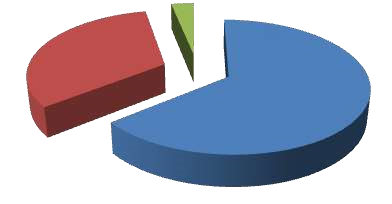 Степень удовлетворенности родителей обучающихся от качества предоставляемых услуг в 2019  году 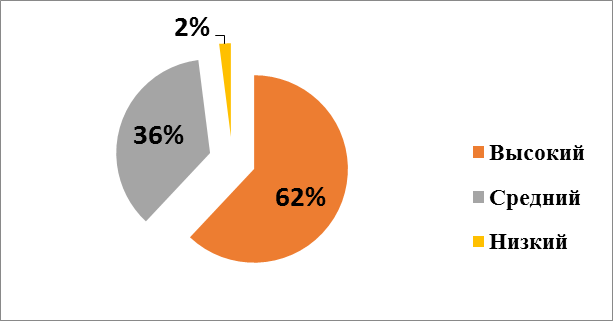 Степень удовлетворенности родителей обучающихся от качества предоставляемых услуг в 2019  году 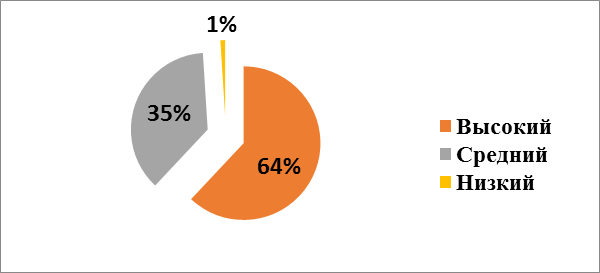 Основными формами работы с семьѐй в нашей школе являются групповые и индивидуальные.     К индивидуальным формам можно отнести   беседы с родителями по вопросам обучения и воспитания ребѐнка, консультации, посещение семьи, телефонный разговор,  что помогает лучше познакомиться с условиями жизни, в которых живет ребенок, материальным положением семьи, образом жизни, проверить режим дня ребенка. Одной из форм взаимодействия семьи и школы является дневник ученика. Это письменная форма информирования родителей об успехах их детей, где выставляются оценки, делается запись учителями-предметниками о поведении, опозданиях на уроки и т.д.  К групповым формам работы с семьей относится психолого-педагогическое просвещение родителей. Классные руководители нашей школы чаще всего используют такие формы взаимодействия, как родительские собрания, встречи с учителями - предметниками, администрацией. К психолого-педагогическому просвещению родителей   привлекаем специалистов различных направлений:  врачи, юристы, психологи,  инспектора ГАИ, МВД и т.д. Социализация учащихся. В МБОУ «Старокутлумбетьевская СОШ» осуществлялась работа по профилактике правонарушений среди несовершеннолетних в соответствии с действующим законодательством, а также решениями муниципальной межведомственной комиссии по профилактике правонарушений и комиссии по делам несовершеннолетних и защите их прав. Вопросы профилактики безнадзорности и правонарушений рассматривались на заседаниях педагогического совета, методического объединения классных руководителей, совещаниях при директоре. Педагоги принимали участие в семинарах, вебинарах, педсовете    по вопросам  профилактики отклоняющегося поведения обучающихся.  Одним из факторов профилактики деструктивного поведения детей является предупреждение пропуска ими учебных занятий. Во исполнение приказа Министерства образования и науки Российской Федерации от 15.02.2012 № 107 «Об утверждении Порядка приема граждан в общеобразовательные учреждения» осуществляется учет детей, формирование и корректировка базы данных о детях закрепленной территории. В рамках работы по учету детей, подлежащих обучению, осуществляется сбор информации о детях, не приступивших к занятиям и систематически пропускающих занятия без уважительной причины, обобщение информации и корректировка списков обучающихся указанных категорий.   Систематический контроль за посещением занятий обучающимися, ведется индивидуальная профилактическая работа с лицами, имеющими проблемы в поведении, обучении, развитии и социальной адаптации. К ним и их родителям применяются меры психолого-педагогического воздействия, установлен контроль со стороны социального педагога, педагога-психолога, классных руководителей, администрации школы. В ОУ проводились мероприятия по обеспечению информационной безопасности обучающихся. Разработаны и утверждены инструкции по использованию сети Интернет в учебное и внеурочное время, Правила работы в сети Интернет, установлены контентфильтры, защищающие несовершеннолетних от попадания на сайты, противоречащие задачам обучения и воспитания, размещена  информация о влиянии сети Интернет на ребенка.В целом по школе уровень нравственной самооценки – средний (53%),     42 % учащихся имеют высокий уровень нравственной самооценки.  Жизнь классов в нашей школе является открытой через информационные листовки, которые размещаются на стенде и обновляются один раз в неделю. Педагоги школы используют разнообразные современные  педагогические технологий, которые  позволяют разнообразить общение, повысить интерес взрослых к получению полезной информации о воспитании детей. Анализ воспитательной деятельности школы показывает, что, не смотря на значительные достижения в духовно-нравственном  развитии и воспитании, социализации учащихся существуют ещѐ не решенные проблемы, над которыми предстоит работать педагогическому коллективу и родительскому сообществу. Так как воспитание является длительным процессом, то и реализация программы воспитания и социализации обучающихся  требует большого промежутка времени.  РАЗДЕЛ 6.Востребованность выпускниковРезультаты анализа востребованности выпускников 11 классов школы  показывает, что из 6 выпускников 0 поступили  в вузы Оренбургской области, 0 – в  вузы города Самары, 2- Казани, 0 – Санкт-Петербурга, 0-другие вузы России.  Количество выпускников, поступающих в ВУЗ, величина не стабильная по сравнению с общим количеством выпускников 11-го класса. Результаты анализа востребованности выпускников 9 классов школы  показывает, что 5 из 7 выпускников решили продолжить обучение в 10 классе,  2 поступили в техникумы и колледжи за пределами области.     На  протяжении  последних  двух  лет  обучающиеся  школы  при  получении  основного общего образования оставляют свой выбор на получении среднего общего образования в школе. Это говорит о системности в работе с выпускниками основного общего образования, грамотной подготовке  их к выбору дальнейшего образовательного  маршрута в будущем.  РАЗДЕЛ 7.Оценка кадрового обеспеченияНа период самообследования в Школе работают 17 педагогических работника, из них: 4 человек имеют среднеспециальное педагогическое образования (1 из них обучается заочно в вузах по профилю); 11 человек аттестованы на высшую квалификационную категорию, 6 человека – на первую.    Аттестация  педагогов       В целях повышения качества образовательной деятельности в школе проводится целенаправленная кадровая политика, основная цель которой – обеспечение оптимального баланса процессов обновления и сохранения численного и качественного состава кадров в его развитии, в соответствии потребностями Школы и  требованиями действующего законодательства. Основные принципы кадровой политики направлены: − на сохранение, укрепление и развитие кадрового потенциала; − создание квалифицированного коллектива, способного работать в современных условиях; − повышения уровня квалификации персонала. Оценивая кадровое обеспечение образовательной организации, являющееся одним из условий, которое определяет качество подготовки обучающихся, необходимо констатировать следующее: − образовательная деятельность в школе обеспечена квалифицированным профессиональным педагогическим составом; − кадровый потенциал Школы динамично развивается на основе целенаправленной работы по повышению квалификации педагогов. Оценка учебно-методического и библиотечно-информационного обеспечения Общая характеристика: − объем библиотечного фонда –7404 единица; − книгообеспеченность – 100 %; − объем учебного фонда – 1344 единица. Фонд ШБ формируется за счет федерального, областного, местного бюджета. Состав фонда и его использование: Фонд ШБ соответствует требованиям ФГОС, учебники фонда входят в федеральный перечень, утвержденный приказом Минобрнауки от 27.11.2018 № 227. Оснащенность библиотеки учебными пособиями достаточная. Отсутствует финансирование библиотеки на закупку периодических изданий и обновление фонда художественной литературы. IX. Оценка материально-технической базы Материально-техническое обеспечение Школы позволяет реализовывать в полной мере образовательные программы. В Школе оборудованы 12 учебных кабинета, большинство кабинеты оснащены необходимой мультимедийной техникой, в том числе: − компьютерный класс; − столярная мастерская; − кабинет технологии для девочек; − кабинет ОБЖ В учебном процессе используются : интерактивные доски – 1 шт.; Компьютер - 16 МФУ- 5 Проектор – 8 Документкамера – 1  На первом этаже здания оборудованы спортивный зал, тренажерная комната, столовая и пищеблок. На втором этаже оборудованы детская комната. На территории Школы имеется оборудована полоса препятствий: металлические шесты, две лестницы, четыре дуги для подлезания, лабиринт, турники, шведская стенка, рукоход. Безопасность образовательного процесса. Вопрос обеспечения безопасности учебно-воспитательного процесса в МБОУ «Старокутлумбетьевская СОШ» решается комплексно.   Родители (законные представители) обучающихся и прочие посетители проходят в здания учебных корпусов после фиксации данных в журналах  В части регистрации посетителей.   В помещениях школы установлены:  кнопки тревожной сигнализации на случай экстренного вызова сотрудников полиции,  системы видеонаблюдения,  автоматическая пожарная сигнализация.  В течение учебного года на классных часах и уроках ОБЖ регулярно проводились беседы, инструктажи с учащимися по разъяснению правил поведения при теракте, захвате заложников, пожаре и прочих ЧС.   Согласно разработанному плану проводился месячник безопасности. Разработан антитеррористический паспорт МБОУ «Старокутлумбетьевская СОШ».   Регулярно проводились заранее спланированные объектовые тренировки по действиям обучающихся и работников школы на случай эвакуации во время пожара и прочих ЧС. Школа  в достаточном объѐме укомплектована первичными средствами пожаротушения. Все кабинеты оснащены инструкциями по технике безопасности, противопожарной безопасности.   Коллектив  МБОУ «Старокутлумбетьевская СОШ» регулярно, в соответствии с графиком, проходит инструктажи по всем видам техники безопасности; вновь принятые работники проходят вводный и первичный инструктажи на рабочем месте.    Соблюдается порядок проведения  ремонтных работ в учебное и каникулярное время.   Особое внимание уделяется вопросам техники безопасности на уроках физкультуры, технологии, биологии, физики, химии, информатики, в период прохождения учащимися летней трудовой практики.   Общие выводы по итогам самообследования:  Деятельность муниципального бюджетного общеобразовательного учреждения «Старокутлумбетьевская средняя общеобразовательная школа» строится в режиме развития в соответствии с  законодательством Российской Федерации об образовании, федеральными законами, указами и распоряжениями Президента Российской Федерации, постановлениями и распоряжениями Правительства Российской Федерации, решениями органов, осуществляющих управление в сфере образования.  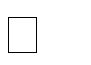  МБОУ «Старокутлумбетьевская СОШ» предоставляет доступное качественное образование, воспитание и развитие в безопасных, комфортных условиях, адаптированных к возможностям каждого обучающегося.   В управлении МБОУ «Старокутлумбетьевская СОШ» сочетаются принципы единоначалия и коллегиальности. Обучающиеся, родители (законные представители) несовершеннолетних обучающихся являются участниками органов управления МБОУ «Старокутлумбетьевская СОШ».  Педагогический коллектив на основе анализа и структурирования возникающих проблем определяет перспективы развития в соответствии с уровнем требований современного этапа развития общества.   Качество образовательных воздействий осуществляется за счет эффективного использования современных образовательных технологий, в том числе информационно-коммуникационных.   Повышается профессиональный уровень педагогического коллектива через курсы повышения квалификации, семинары, творческие встречи, мастер-классы и т.д.   Содержание, уровень и качество подготовки обучающихся по образовательным программам начального общего, основного общего, среднего общего образования -  соответствуют требованиям федеральных государственных образовательных стандартов.   Обучающиеся по образовательным программам дошкольного образования достигают целевых ориентиров, обозначенных федеральным государственным образовательным стандартом дошкольного образования.  Созданы условия для самореализации обучающегося в урочной и внеурочной деятельности, что подтверждается качеством и уровнем участия в олимпиадах, фестивалях, конкурсах, смотрах различного уровня.   Учебно-методическое, библиотечно-информационное обеспечение,   материально-техническая база, информационно-техническое оснащение образовательного процесса соответствуют требованиям определенными федеральными государственными образовательными стандартами и образовательными программами.  Повышается информационная открытость образовательного учреждения посредством размещения материалов на официальном сайте МБОУ «Старокутлумбетьевская СОШ» в информационно-телекоммуникационной сети Интернет.   РАЗДЕЛ 8.Оценка функционирования внутренней системы оценки качества образованияВ Школе утверждено положение о внутренней системе оценки качества образования от 17.09.2016. По итогам оценки качества образования в 2019 году выявлено, что уровень метапредметных результатов соответствуют среднему уровню, сформированность личностных результатов высокая. Внутришкольный контроль проводится по определенному плану, который составляется ежегодно. Он связан с основными направлениями функционирования образовательного учреждения и отражен в плане учебно-воспитательной работы.  Цель ВШК: 1. анализ по классам, предметам и учителям качества знаний, умений и навыков учащихся; сравнительный анализ успеваемости классов по годам;  вскрыть причины снижения и повышения качества знаний по предметам; 4. вопросы руководства и контроля за учебно-воспитательным процессом направлены на: усиление качественного анализа прохождения программ обучения;  повышение персональной ответственности учителя за результаты своего труда; расширение использования новых педагогических технологий преподавания;  Вся эта работа реализовывается через посещение уроков, внеклассных и внеурочных мероприятий, проведение административных работ, индивидуальные собеседования с учащимися, учителями, родителями, малые педсоветы по классам, через тематический и персональный контроль, анкетирование. Внутришкольный контроль носит системный характер. Особый блок внутришкольного контроля занимает контроль за результатами обучения детей, испытывающих трудности в учебе, работу с учащимися, имеющими одну тройку.  Предварительный контроль готовности к итоговой аттестации проводится в форме пробных  ЕГЭ и ОГЭ. Для итогового контроля знаний проводятся традиционные формы: учащиеся 5-11 классов пишут итоговые контрольные работы по русскому языку и математике (9 -11 классы по материалам ЕГЭ). Кроме того, на внутришкольном контроле: научно-методическая работа;   работа со слабоуспевающими;  работа с одаренными учащимися; мониторинг уровня преподавания;  мониторинг посещаемости занятий; работа со школьной документацией и т.д.  Результаты анализа показателей деятельности организации Данные приведены по состоянию на 30 декабря 2019 года. РАЗДЕЛ 9Показателидеятельности общеобразовательной организации, подлежащей самообследованию (утв.приказомМинистерства образования и науки РФ от 10 декабря 2013 г. N1324)Проведенный самоанализ деятельности   МБОУ «Старокутлумбетьевская СОШ» позволяет сделать следующие выводы: В ОО - стабильный педагогический коллектив, имеется позитивный опыт работы творческих групп учителей по актуальным вопросам образовательного процесса, что говорит о готовности к внедрению инновационных технологий.  Благоприятный психологический климат в школе способствует созданию развивающей творческой среды для всех субъектов образовательного процесса. Созданные традиции патриотической и воспитательной работы способствуют обеспечению устойчивой связи и преемственности ценностей поколений и формирование единого сообщества участников образовательных отношений.  Но есть у школы проблемы, над которыми предстоит работать педагогическому коллективу в предстоящем  году: Работать над комплексом мероприятий для мотивации участников образовательных отношений на достижение нового качественного уровня образовательного процесса, на внедрение инновационных педагогических практик. Требуется продолжение совершенствование внутренней системы оценки качества образования школы. Общие выводы по итогам самообследования:Деятельность муниципального бюджетного общеобразовательного учреждения «Старокутлумбетьевская СОШ»  строится в режиме развития в соответствии с законодательством Российской Федерации об образовании, федеральными законами, указами и распоряжениями Президента Российской Федерации, постановлениями и распоряжениями Правительства Российской Федерации, решениями органов, осуществляющих управление в сфере образования.МБОУ «Старокутлумбетьевская СОШ» предоставляет доступное качественное образование, воспитание и развитие в безопасных, комфортных условиях, адаптированных к возможностям каждого обучающегося.В управлении сочетаются принципы единоначалия и коллегиальности. Обучающиеся, родители (законные представители) несовершеннолетних обучающихся являются участниками органов управления МБОУ «Старокутлумбетьевская СОШ».Педагогический коллектив на основе анализа и структурирования возникающих проблем определяет перспективы развития в соответствии с уровнем требований современного этапа развития общества.Качество образовательных воздействий осуществляется за счет эффективного использования современных образовательных технологий, в том числе информационно-коммуникационных.Повышается профессиональный уровень педагогического коллектива через курсы повышения квалификации, семинары, творческие встречи, мастер-классы и т.д.Содержание, уровень и качество подготовки обучающихся по образовательным программам начального общего, основного общего, среднего общего образования-  соответствуют требованиям федеральных государственных образовательных стандартов.Учебно-методическое, библиотечно-информационное обеспечение, материально-техническая база, информационно-техническое оснащение образовательного процесса соответствуют требованиям определенными федеральными государственными образовательными стандартами и образовательными программами.Существующая база здоровьесберегающей, информационной, безопасной среды школы станет основой, на которой каждый субъект образовательного процесса сможет воплотить свои индивидуальные возможности в высокие результаты деятельности, подтвержденные в конкурсах, олимпиадах и соревнованиях школьного, районного, всероссийского и международного уровней. Внедрение инновационных педагогических практик позволит повысить уровень квалификации и мастерства педагогов. В качестве направлений работы могут выступить: Психолого-педагогическая поддержка одаренных детей и детей с высокой мотивацией. Современная система оценки качества образования. Повышение кадрового потенциала. Работа над проектом в рамках Программы развития школы. Цели и задачи на следующий год Цель: формирование единого информационно-образовательного пространства школы как фактор повышения качества образовательных процессов. Задачи: С целью повышения качества и доступности образования всех уровней   направить работу образовательного учреждения на развитие системы выявления и поддержки одаренных детей; обеспечение условий для внедрения профессионального стандарта педагога; выявление, поддержку и популяризацию передового педагогического опыта; развитие эффективной системы оценки качества образования с элементами независимой оценки; развитие открытости образования; гуманизацию образовательного процесса, основным смыслом которого является развитие ученика;  обеспечение контроля за соблюдением законодательства в сфере образования. Продолжить 	работу 	образовательного 	учреждения 	по 	созданию 	здоровьесозидающей 	образовательной 	среды, функционирующей на основе идеологии культуры здорового образа жизни. 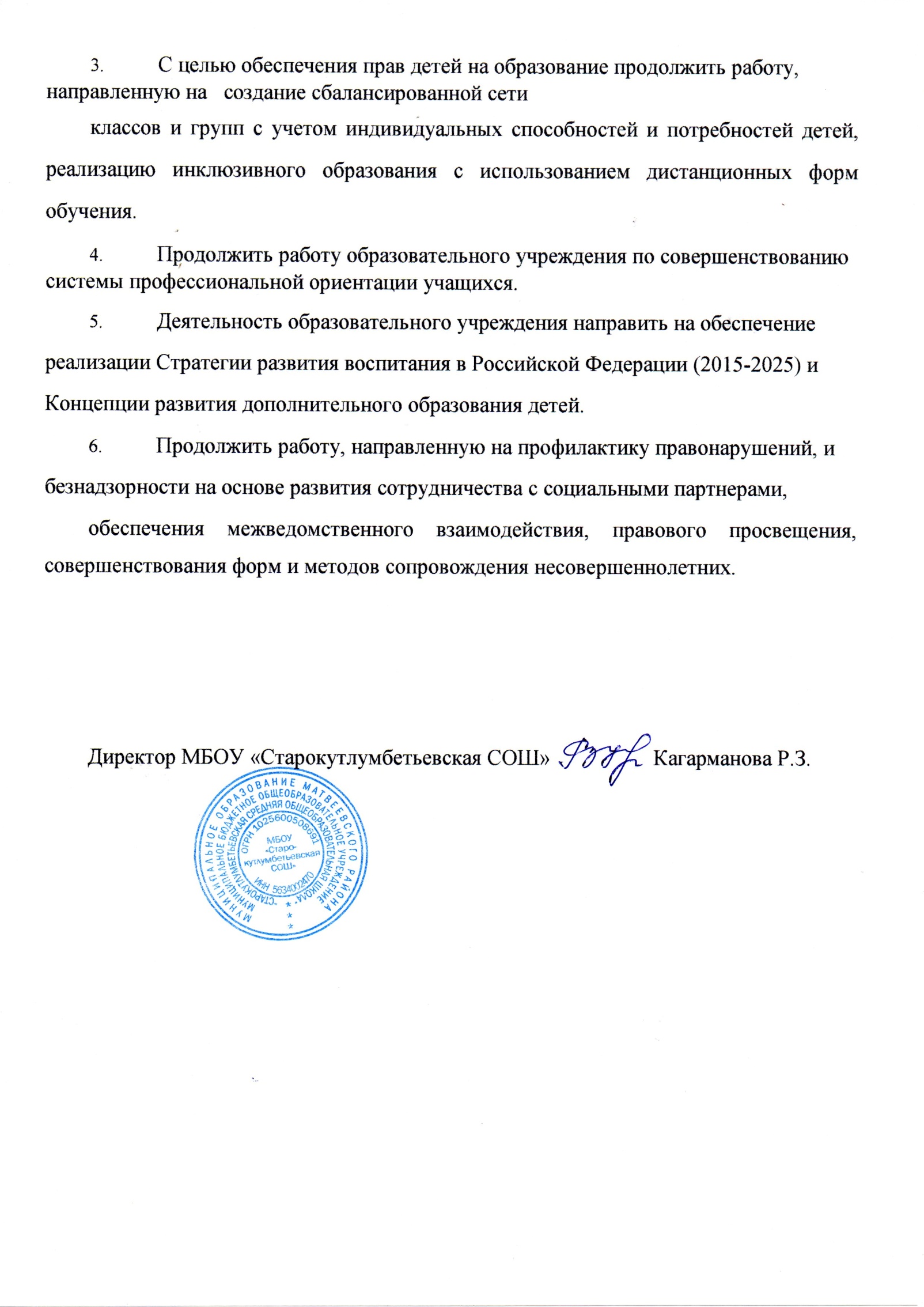 Начальная школа Основная школа Средняя школа Всего по ОО Общее количество обучающихся 2628 761Общее количество классов/средняя наполняемость классов, в том числе: 2/13 5/5 2/3 9/7 Общеобразовательных (базового уровня) 2/13 5/5 2/3 9/7 Гимназических 0/0 0/0 0/0 0/0 Лицейских 0/0 0/0 0/0 0/0 С углубленным изучением отдельных предметов 0/0 0/0 0/0 0/0 Количество групп продленного дня/ средняя наполняемость ГПД 0/0 0/0 0/0 0/0 Всего учащихся Результативность обучения Качество обучения 66100% 49,2%классы Закончили учебный год на «Отлично» (чел) Закончили учебный год на «Хорошо» и «Отлич-но» (чел) 2 - 4 011 5 – 9 31210-11 1 5№п/ п Основные и дополнительные общеобразовательные программы Основные и дополнительные общеобразовательные программы Основные и дополнительные общеобразовательные программы Основные и дополнительные общеобразовательные программы Основные и дополнительные общеобразовательные программы №п/ п Уровень   образова-ния Направленность  (наименование)  образователь-ной программы Вид образовательной  программы Нормативный срок освоения 2. 1 уровень начальное общее образование Общеобразовательный 4   ФГОС НОО 3. 2 уровень основное общее образование Общеобразовательный 5 ФГОС ООО 4. 3 уровень среднее общее образование Общеобразовательный 2 ФКГОС СОО Наименование орга-на Функции Директор Осуществление оперативного руководства деятельностью Учреждения, управление  жизнедеятельностью образовательного учреждения, координация действий всех участников образовательного процесса через педагогический совет, общее собрание  коллектива Управляющий совет Рассматривает вопросы: − развития образовательной организации; − финансово-хозяйственной деятельности; − материально-технического обеспечения; - разработки и принятия нормативно-правовых документов, которые регламентируют деятельность образовательной организации. Педагогический со-вет Осуществляет текущее руководство образовательной деятельностью Школы, в том числе рассматривает вопросы: − развития образовательных услуг; − регламентации образовательных отношений; − разработки образовательных программ; − выбора учебников, учебных пособий, средств обучения и воспитания; − материально-технического обеспечения образовательного процесса; − аттестации, повышения квалификации педагогических работников; − координации деятельности методических объединений Общее собрание работников Реализует право работников участвовать в управлении образовательной организацией, в том числе: − участвовать в разработке и принятии коллективного договора, Правил трудового распорядка, изменений и дополнений к ним; − принимать локальные акты, которые регламентируют деятельность образовательной организации и связаны с правами и обязанностями работников; − разрешать конфликтные ситуации между работниками и администрацией образовательной организации; − вносить предложения по корректировке плана мероприятий организации, совершенствованию ее работы и развитию материальной базы Должность Ф.И.О. (полностью) Образование, специальность по диплому, общий пед.стаж Стаж административной работы Директор Кагарманова Ризиля Зинуровна Высшее, ОГПИ    им. В.П.Чкалова (1990г.), русский язык и литература ; ОГПУ  (2016  г) менеджер организации; общий пед. стаж 29 лет 14 лет Заместитель директора по УВР Высшее, ОГПУ, (2011г.) математика; ОГПУ  (2017  г) менеджер организации; общий пед. стаж 9 лет 5лет Заместитель директора по ВР Хамидуллина Лида Дамировна Высшее, 	ОГПИ, учитель русского языка и литературы; (1987г.);  общий пед. стаж 32 года 0 лет № Параметры статистики 2017–2018 учебный год 2018–2019 учебный год 2019 – 2020 учебный год На конец 2019 года п/п 2017–2018 учебный год 2018–2019 учебный год 2019 – 2020 учебный год На конец 2019 года   1 Количество детей, обучавшихся на конец учебного года в том числе: 72 666261– начальная школа 25242626– основная школа 32332928– средняя школа 159772 Количество 	учеников, оставленных на повторное обучение: – начальная школа 0 0 0 2 – основная школа 0 0 0 2 – средняя школа 0 0 0 3 Не получили аттестата: – об основном общем образовании 0 0 0 3 – среднем общем образовании 0 0 0 4 Окончили школу с аттестатом особого образца в основной школе средней школе 0121Классвсего учащихся на начало четвертиприбыловыбылокол-во уч-ся на конец четвертиаттестованоНа "5"На         "4" и "5"С одной  "4"процент качества знанийС одной "3"Не успеваютКлассвсего учащихся на начало четвертикол-во уч-ся на конец четвертиаттестованоНа "5"На         "4" и "5"С одной  "4"процент качества знанийС одной "3"Не успевают234678910111213141500500000025005502040,00137007704057,11149009904044,400ИТОГО по начальным классам26002621010047,612Классвсего учащихся на начало четвертиприбыловыбылокол-во уч-ся на конец четвертиаттестованоНа "5"На         "4" и "5"С одной  "4"процент качества знанийС одной "3"53003302066,7067007702028,6178008802025,0284004401025,0096006611033,31Классвсего учащихся на начало четвертиприбыловыбылокол-во уч-ся на конец четвертиаттестованоНа "5"На         "4" и "5"С одной  "4"процент качества знанийС одной "3"105005520040,0011200220000,00ИТОГО 7007720028,60                                                                                                            предметкол-воучастниковвысший баллсредний баллсредний баллсредний балл                                                                                                            предметкол-воучастниковвысший баллрегионрайоншкольныйрусский язык6987571,869,2-2,6Математика проф.2726459,867+8,1Математика баз.454,64,34,25-0,25биология2766069,263,5-5,7химия2776571,964-7,9Предмет Сдавали всего ловек че-Сколько обучающихся получили «5» Сколько обучающихся получили «4» Сколько обучающихся получили «3» Русский язык 7322Математика 7331Обществознание 5032География 5203Информатика и ИКТ 42201 четвертьС 02.09.2019 по 27.10.2019(9 недель)2 четвертьС 5.11.2019по 29.12.2019(7 недель)3 четвертьС 12.01.2020по 22.03.2020(10 недель)4 четвертьС 01.04.2020по 30.05.2020(8 недель)1 полугодиеС 02.09.2019 по 29.12.2019(16 недель)2 полугодиеС 12.01.2020по 30.05.2017(18 недель)ОсенниеС 28.10.2019по 04.11.2019(8 дней)ЗимниеС 30.12.2019по 11.01.2020(12 дней)ВесенниеС 23.03.2020по 31.03.2020(9 дней)КлассУровень результатовСодержаниеСпособ достиженияВозможные формы деятельности1-2Первый уровень результатовПриобретение учащимися социального знания (об общественных нормах, устройстве общества, о социально одобряемых и неодобряемых формах поведения в обществе и т.д.); понимание социальной реальности и повседневной жизниДостигается во взаимодействии с учителем как значимым носителем положительного социального знания и повседневного опыта - «педагог -  ученик»Беседа3Второй уровень результатовПолучение школьником опыта переживания позитивного отношения к базовым ценностям общества (человек, семья, Отечество, природа, мир, знания, труд, культура), ценностного отношения к социальным реальностям в целомДостигается во взаимодействии школьников между собой на уровне класса, школы, т.е. в защищенной, дружественной просоциальной среде, где он подтверждает практически приобретенные социальные знания, начинает их ценить (или отвергать)  - «педагог – ученик-коллектив»Дебаты, тематический диспут4Третий уровень результатовПолучение школьником опыта самостоятельного общественного действияДостигается во взаимодействии школьника с социальными субъектами, в открытой общественной среде –  «педагог – ученик – коллектив – общественная среда»Проблемно-ценностная дискуссия с участием внешних экспертовНаправленияНазванияОтв. руководительКол-во часовСпортивно-оздоровительное«Юный футболист»Бадретдинов К.Х.1Общеинтеллектуальное«Мое Оренбуржье»Насырова С.Я.1Общекультурное«Ручеек»Хамидуллина С.Р.1Социальное«Чудеса своими руками»Насырова С.Я.1Духовно-нравственное«Колокольчики души» ЧКРНасырова С.Я.1ИТОГО5 ч х 33= 165чНаправленияНазванияОтв. руководительКол-во часовСпортивно-оздоровительное«Белая ладья»Бадретдинов К.Х.1Общеинтеллектуальное«Мое Оренбуржье»Гиматдинова Р.Ф.1Общекультурное«Ручеек»Хамидуллина С.Р.1Социальное«Чудеса своими руками»Гиматдинова Р.Ф..1Духовно-нравственное«Колокольчики души» ЧКРГиматдинова Р.Ф.1ИТОГО5 ч х 34= 170 чНаправленияНазванияОтв. руководительКол-во часовСпортивно-оздоровительное«Белая ладья»Бадретдинов К.Х.1Общеинтеллектуальное«Мое Оренбуржье»Гиматдинова Р.Ф.1Общекультурное«Ручеек»Хамидуллина С.Р.1Социальное«Чудеса своими руками»Гиматдинова Р.Ф.1Духовно-нравственное«Колокольчики души» ЧКРГимтадинова Р.Ф.1ИТОГО5 ч х 34= 170 чНаправленияНазванияОтв. руководительКол-во часовСпортивно-оздоровительное«Белая ладья»Бадретдинов К.Х.1Общеинтеллектуальное«Мое Оренбуржье»Насырова С.Я.1Общекультурное«Ручеек»Хамидуллина С.Р.1Социальное«Чудеса своими руками»Насырова С.Я.1Духовно-нравственное«Колокольчики души» ЧКРНасырова С.Я.1ИТОГО5 ч х 34= 170 чНаправленияНазванияОтв. руководительКол-во часов в неделюСпортивно-оздоровительноеЛыжные гонки"Хамидуллин И.З.1Спортивно-оздоровительное"Подвижные игры"Бадретдинов К.Х.1Общеинтеллектуальное"Проба пера"НОУ «Созвездие»Хамидуллина Л.Д.Салимова Г.Ф.11Общекультурное«Ручеек»Хамидуллина С.Р.1ОбщекультурноеТуган телСалимова Г.А.11Социальное"Шаги в будущее"Хамидуллина Л.Д.1Духовно-нравственное"Духовно-нравственная культура народов России"Краеведческий кружокХаликова О.Н.Хамидуллина А.Ш.11ИТОГО10 ч х 34 =340 чВоспитательные мероприятия в ЛДП «Улыбка»10чвсего350 чНаправленияНазванияОтв. руководительКол-во часовСпортивно-оздоровительное«Лыжные гонки" Хамидуллин И.З.1Спортивно-оздоровительное"Подвижные игры"Бадретдинов К.Х.1Общеинтеллектуальное"Родничок"«Туган тел»Салимова Г.Ф.Салимова Г.А.11Общекультурное«Ручеек»Хамидуллина С.Р.1Общекультурное«Наш  мир»Халикова О.Н.11Социальное"Наш мир"Халикова О.Н..1Духовно-нравственноеКраеведческий кружокХамидуллина А.Ш.11ИТОГО10 ч х 34 =340 чВоспитательные мероприятия в ЛДП «Улыбка»10чвсего350 чНаправленияНазванияОтв. руководительКол-во часовСпортивно-оздоровительное«Лыжные гонки"Хамидуллин И.З.1Спортивно-оздоровительное"Хоккей"Бадретдинов К.Х.1Общеинтеллектуальное"Проба пера"НОУ «Созвездие» Хамидуллина Л.Д.Салимова Г.Ф.11Общекультурное«Ручеек»Хамидуллина С.Р.1ОбщекультурноеТуган телСалимова Г.А.1Социальное«Мы и наш мир»	Хуснутдинова Ф.С.1Духовно-нравственноеКраеведческий кружок«Мы и наш мир»Хамидуллина А.Ш.Хуснутдинова Ф.С.12ИТОГО10 ч х 34 =340 чВоспитательные мероприятия в ЛДП «Улыбка»10чвсего350 чНаправленияНазванияОтв. руководительКол-во часовСпортивно-оздоровительное«Лыжные гонки"Хамидуллин И.З.1Спортивно-оздоровительное"Хоккей"ФутболБадретдинов К.Х.2Общеинтеллектуальное"Проба пера"«Туган тел»Хамидуллина Л.Д.Салимова Г.А.11Общекультурное«Ручеек»Хамидуллина С.Р.2Общекультурное1СоциальноеЧас общения	Салимова Г.Ф.2Духовно-нравственноеКраеведческий кружокХамидуллина А.Ш.1итого10 ч х 34= 340 чВоспитательные мероприятия в ЛДП «Улыбка»10чвсего350 чНаправленияНазванияОтв. руководительКол-во часовСпортивно-оздоровительноеСпортивная секция«Школа безопасности»Хамидуллин И.З.Хамидуллин И.З.11Общеинтеллектуальное"Созвездие"«Юннаты»Салимова Г.Ф.Хуснутдинова Ф.С.21Общекультурное«Ручеек»Хамидуллина С.Р.1ОбщекультурноеТуган телСалимова Г.А.1СоциальноеЧас общенияХуснутдинова И.Ш.2Духовно-нравственное «Краеведческий кружок»Хамидуллина А.Ш.1итого10 ч х 34= 340 чВоспитательные мероприятия в ЛДП «Улыбка»10чвсего350 ч        школьные УДО 2016 97,90% 86% 2017 98,10% 89% 2018 98,60% 92% 2019 98,80 % 94% №ФИОДолжность Образование Стаж Курс1Салимова ГульчачакАнасовнапедагог дополнительного образованиявысшеепедагогическое18туган тел (родной язык)2ХамидуллинаАйманШакувовнапедагог дополнительного образованиявысшеепедагогическое33краеведение  Музей (2ч)право (1ч)история (1ч) 3ХамидуллинаЛидаДамировнапедагог дополнительного образованиявысшеепедагогическое32пробы пера4ХамидуллинИльнурЗуфаровичпедагог дополнительного образованиявысшеепедагогическое22школа безопасности5СалимоваГалияФасиховнапедагог дополнительного образованиявысшеепедагогическое33литературный (2ч)НОУ созвездие (2ч)6ГайнулинаАльфинурЯдкаровнапедагог дополнительного образованиясреднеенепедагогич27театр моды, золотая игла7ХуснутдиноваФанияСалимовнапедагог дополнительного образованиявысшеепедагогическое38юннат8ХамидуллинаСветланаРашитовнапедагог дополнительного образованиясреднеепедагогич20ручеек (квокально-хоровое пение)Год выпуска Основная школа Основная школа Основная школа Основная школа Средняя школа Средняя школа Средняя школа Средняя школа Год выпуска Всего Перерешли в 10-й класс Шко-лы Перерешли в 10-й класс другой ОО Поступили в профессиональную ОО Всего Поступи-ли 	в ВУЗ Поступили в профессиональную ОО Устроились на 	ра-боту Пошли на срочную служ бу по призыву 2017 86021477 0 0 2018 5203853 0 0 2019 7502624 0 0 № Вид литературы Количество единиц в фонде 1 Учебная 13442Художественная 60153Справочная 45 Nп/пПоказателиЕдиницаизмерения1.Образовательная деятельностьпо итогам 2019гг.Образовательная деятельностьпо итогам 2019гг.1.1Общая численность учащихся61 человека1.2Численность учащихся по образовательной программе начального общего образования26 человека1.3Численность учащихся по образовательной программе основного общего образования28 человека1.4Численность учащихся по образовательной программе среднего общего образования7 человек1.5Численность/удельный вес численности учащихся, успевающих на "4" и "5" по результатам промежуточной аттестации, в общей численности учащихся30человек/49,2 %1.6Средний балл государственной итоговой аттестации выпускников 9 класса по русскомуязыку30,5балла1.7Средний балл государственной итоговой аттестации выпускников 9 класса по математике12,3 балла1.8Средний балл единого государственного экзамена выпускников 11 класса по русскомуязыку69,2балла1.9Средний балл единого государственного экзамена выпускников 11 класса по математике4,25 – базовый уровень67 – профильный уровень 1.10Численность/удельный вес численности выпускников 9 класса, получивших неудовлетворительные результаты на государственной итоговой аттестации по русскому языку, в общей численности выпускников 9 класса0 человек/0 %1.11Численность/удельный вес численности выпускников 9 класса, получивших неудовлетворительные результаты на государственной итоговой аттестации по математике, в общей численности выпускников 9 класса0 человек/ 0%1.12Численность/удельный вес численности выпускников 11 класса, получивших результаты ниже установленного минимального количества баллов единого государственного экзамена по русскому языку, в общей численности выпускников 11 класса0 человек/ 0 %1.13Численность/удельный вес численности выпускников 11 класса, получивших результаты ниже установленного минимального количества баллов единого государственного экзамена по математике, в общей численности выпускников 11 класса0 человек/ 0 %1.14Численность/удельный вес численности выпускников 9 класса, не получивших аттестаты об основном общем образовании, в общей численности выпускников 9 класса0 человек/ 0%
1.15Численность/удельный вес численности выпускников 11 класса, не получивших аттестаты о среднем общем образовании, в общей численности выпускников 11 класса0 человек/ 0%1.16Численность/удельный вес численности выпускников 9 класса, получивших аттестаты об основном общем образовании с отличием, в общей численности выпускников 9 класса2 человек/ 28%1.27Численность/удельный вес численности выпускников 11 класса, получивших аттестаты о среднем общем образовании с отличием, в общей численности выпускников 11 класса1 человек/ 13%1.18Численность/удельный вес численности учащихся, принявших участие в различных60человек/91%олимпиадах, смотрах, конкурсах, в общей численности учащихся1.19Численность/удельный вес численности учащихся-победителей и призеров олимпиад, смотров, конкурсов, в общей численности учащихся, в том числе:31человек/47%1.19.1Регионального уровня24человек/36%1.19.2Федерального уровня17человек/26%1.19.3Международного уровня5человек/8%1.20Численность/удельный вес численности учащихся, получающих образование с углубленным изучением отдельных учебных предметов, в общей численности учащихся0 человек/ 0%1.21Численность/удельный вес численности учащихся, получающих образование в рамках профильного обучения, в общей численности учащихся0 человек/ 0%1.22Численность/удельный вес численности обучающихся с применением дистанционных образовательных технологий, электронного обучения, в общей численности учащихся0 человек/ 0%1.23Численность/удельный вес численности учащихся в рамках сетевой формы реализации образовательных программ, в общей численности учащихся0 человек/ 0%1.24Общая численность педагогических работников, в том числе:17человек1.25Численность/удельный вес численности педагогических работников, имеющих высшее образование, в общей численности педагогических работников13человек/76%1.26Численность/удельный вес численности педагогических работников, имеющих высшее образование педагогической направленности (профиля), в общей численности педагогических работников13человек/76%1.27Численность/удельный вес численности педагогических работников, имеющих среднее профессиональное образование, в общей численности педагогических работников4человека/24%1.28Численность/удельный вес численности педагогических работников, имеющих среднее профессиональное образование педагогической направленности (профиля), в общей численности педагогических работников3человека/ 18%1.29Численность/удельный вес численности педагогических работников, которым по результатам аттестации присвоена квалификационная категория в общей численности педагогических работников, в том числе:17человек/100%1.29.1Высшая10человек/59%1.29.2Первая7человек/41%1.30Численность/удельный вес численности педагогических работников в общей численности педагогических работников, педагогический стаж работы которых составляет:человек/%1.30.1До 5 лет0человек/0%1.30.2Свыше 30 лет11человека/66%1.31Численность/удельный вес численности педагогических работников в общей численности педагогических работников в возрасте до 30 лет1человека\6 %1.32Численность/удельный вес численности педагогических работников в общей численности педагогических работников в возрасте от 55 лет5человека30%1.33Численность/удельный вес численности педагогических и административно-хозяйственных работников, прошедших за последние 5 лет повышение квалификации/профессиональную переподготовку по профилю педагогической деятельности или иной осуществляемой в образовательной организации деятельности, в общей численности педагогических и административно-хозяйственных работников17человек/100%1.34Численность/удельный вес численности педагогических и административно-хозяйственных работников, прошедших повышение квалификации по применению в образовательном процессе федеральных государственных образовательных стандартов в общей численности педагогических и административно-хозяйственных работников17человека/100%2.Инфраструктура2.1Количество компьютеров в расчете на одного учащегося0,26 единиц2.2Количество экземпляров учебной и учебно-методической литературы из общего количества единиц хранения библиотечного фонда, состоящих на учете, в расчете на одного учащегося30 единиц2.3Наличие в образовательной организации системы электронного документооборотада2.4Наличие читального зала библиотеки, в том числе:нет2.4.1С обеспечением возможности работы на стационарных компьютерах или использования переносных компьютеровда2.4.2С медиатекойда2.4.3Оснащенного средствами сканирования и распознавания текстовнет2.4.4С выходом в Интернет с компьютеров, расположенных в помещении библиотекинет2.4.5С контролируемой распечаткой бумажных материаловнет2.5Численность/удельный вес численности учащихся, которым обеспечена возможность пользоваться широкополосным Интернетом (не менее 2 Мб/с), в общей численности учащихся0 %2.6Общая площадь помещений, в которых осуществляется образовательная деятельность, в расчете на одного учащегося31 кв.м